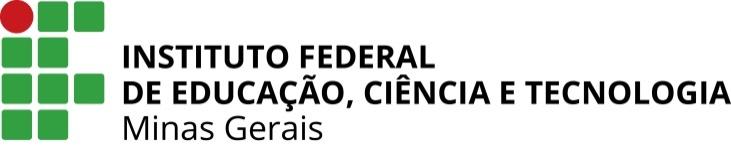 MINISTÉRIO DA EDUCAÇÃOSECRETARIA DE EDUCAÇÃO PROFISSIONAL E TECNOLÓGICAINSTITUTO FEDERAL DE MINAS GERAISPRÓ-REITORIA DE EXTENSÃOAtenção preencher e marcar todas as informações destacadas em amarelo. Apagar esse aviso antes de enviar.PROJETO PEDAGÓGICO DO CURSO DE FORMAÇÃO CONTINUADANome do cursoModalidade: Presencial, Híbrida ou EaD?LocalMês/2023MINISTÉRIO DA EDUCAÇÃOSECRETARIA DE EDUCAÇÃO PROFISSIONAL E TECNOLÓGICAINSTITUTO FEDERAL DE MINAS GERAISPRÓ-REITORIA DE EXTENSÃOReitor: 					Kléber Gonçalves GlóriaPró-Reitor de Extensão: 			Carlos Bernardes Rosa JúniorDiretor do campus: 				Rafael Bastos TeixeiraCoordenador do curso:		 	Nome do proponentePROJETO PEDAGÓGICO DO CURSO DE FORMAÇÃO CONTINUADANOME DO CURSOModalidade Presencial, Híbrida ou EaDProjeto Pedagógico do curso “XXXXXXXXXX”, submetido ao Setor de Extensão do Instituto Federal de Educação, Ciência e Tecnologia de Minas Gerais – Campus Bambuí, como requisito para a aprovação de Curso de Formação Continuada.LocalMês/2023Sumário1. Dados institucionais 2. Dados gerais do curso 3. Justificativa 4. Objetivos do curso 5. Público-alvo 6. Pré-requisitos e mecanismos de acesso ao curso 7. Matriz curricular8. Procedimentos didático-metodológicos 9. Descrição dos principais instrumentos de avaliação 10. Definição dos mínimos de frequência e/ou aproveitamento da aprendizagem para fins de aprovação/certificação 11. Infraestrutura física e equipamentos12. ReferênciasAnexo I – Plano de Ensino1. Dados Institucionais2. Dados Gerais do Curso3. Justificativa Descrever as razões que levam a oferta do curso. Esclarecer a importância do curso para a comunidade local.Se possível, explicitar a relação do curso com os demais ofertados pela instituição.4. Objetivos do curso Descrever os objetivos do curso subdividindo-os em geral (principal finalidade do curso) e específicos (detalhamento do objetivo geral).5. Público-alvo Descrever  o perfil do público a quem se destina o curso.6. Pré-requisitos e mecanismos de acesso ao curso Explicitar os pré-requisitos de acesso ao curso, como idade, escolaridade e outros.Pré-requisitos para seleção: experiência prática; ou formação prévia em outros cursos relacionados; ou formação escolar regular (ensino fundamental ou ensino médio);Processo seletivo: análise socioeconômica e entrevista.7. Matriz curricular Descrever, preferencialmente por tabela, os componentes curriculares por semana, conforme a duração proposta para o curso.8. Procedimentos didático-metodológicos Descrição da metodologia utilizada pelo(s) professor(es) para o ensino dos componentes curriculares.9.  Descrição dos principais instrumentos de avaliação Descrever os instrumentos utilizados para a avaliação de desempenho dos alunos.Descrever os procedimentos utilizados para a avaliação da prática docente e do curso.10. Definição dos mínimos de frequência e/ou aproveitamento da aprendizagem para fins de aprovação/certificação Dentre outras coisas, explicitar a frequência mínima obrigatória no curso 75% (vistos através da quantidade de acessos ao AVA) e definir o mínimo de aproveitamento da aprendizagem, se couber.11.  Infraestrutura física e equipamentos O Instituto Federal de Minas Gerais, em seus variados campi, possui estúdios de EaD equipados com modernos sistemas de captação de vídeo e áudio, sistemas de iluminação e sistema de isolação acústica.Além disso, possui equipe técnica multidisciplinar que atua na definição de políticas e padrões para o Ensino a Distância, acompanhando as etapas de pré-produção, produção e pós-produção.As videoaulas ficam armazenadas em uma plataforma de streaming e as salas virtuais em servidores dedicados na reitoria da instituição, constantemente acompanhados por técnicos especializados.12.  Referências Listar as referências citadas ao longo do projeto pedagógico (usar ABNT).Anexo I – Plano de EnsinoPlano de ensino do curso proposto.Razão Social Instituto Federal de Educação, Ciência e Tecnologia de Minas Gerais – IFMGCNPJ10.626.896/0001-72Esfera Administrativa FederalEndereço Faz. Varginha - Rodovia Bambuí/Medeiros - Km 05 - Caixa Postal 05 - Bambuí - MG – CEP: 38.900-000E-mail educaoeextensao.bambui@ifmg.edu.bread.bambui@ifmg.edu.brcelin.bambui@ifmg.edu.brSite da instituição https://www.bambui.ifmg.edu.br/portal/Nome do curso o mais próximo possível de algum contemplado em: CNCT , PRONATEC , CBO , PROEJA FIC.Obs: a denominação pode adotar um prenome, considerando os documentos citados, seguido de um nome que especifique seu foco.XXXIndicação de um curso presente no CNCT que mais se associa ao FIC propostoXXXÁrea temática (conforme FORPROEXT)XXXAtuação relacionada à seguinte Classificação Brasileira de Ocupações (CBO)- XXX;- XXX.Marcar um eixo tecnológico para o curso proposto(    )  Ambiente e Saúde(    )  Controle e Processos Industriais(    )  Desenvolvimento Educacional e Social(    )  Gestão e Negócios(    )  Informação e Comunicação(    )  Infraestrutura(    )  Militar(    )  Produção Alimentícia(    )  Produção Cultural e Design(    )  Produção Industrial(    )  Recursos Naturais(    )  Segurança(    )  Turismo, Hospitalidade e LazerNúmero de vagas por turma XX vagas ou “Seleção em fluxo contínuo” (em se tratando do +IFMG)Periodicidade das aulas Semanal Data de início:Data de término:Carga horáriaXXX hModalidade da oferta ( ) Presencial ( ) à distância ( ) HíbridaObs.: em caso de modalidade híbrida, informar a CH presencial e a CH à distânciaLocal das aulas Ambiente Virtual de AprendizagemCoordenador/docentes do curso  Nome do proponenteEmail institucional do proponenteFormação resumida do proponenteNome dos demais docentes (se houverem)Email institucional do proponenteFormação resumida do proponenteNOME DO CURSO: XXXXXXNOME DO CURSO: XXXXXXNOME DO CURSO: XXXXXXCH teórica:XX hCH prática:XX hCH total:XX hEmenta:Ementa:Ementa:Objetivos gerais:Objetivos gerais:Objetivos gerais:Objetivos específicos:Objetivos específicos:Objetivos específicos:Bibliografia Básica:Obs.: incluir apenas obras de domínio público e/ou trabalhos científicos (teses, dissertações e artigos) disponíveis gratuitamente.Bibliografia Básica:Obs.: incluir apenas obras de domínio público e/ou trabalhos científicos (teses, dissertações e artigos) disponíveis gratuitamente.Bibliografia Básica:Obs.: incluir apenas obras de domínio público e/ou trabalhos científicos (teses, dissertações e artigos) disponíveis gratuitamente.Bibliografia Complementar:Obs.: incluir apenas obras de domínio público e/ou trabalhos científicos (teses, dissertações e artigos) disponíveis gratuitamente.Bibliografia Complementar:Obs.: incluir apenas obras de domínio público e/ou trabalhos científicos (teses, dissertações e artigos) disponíveis gratuitamente.Bibliografia Complementar:Obs.: incluir apenas obras de domínio público e/ou trabalhos científicos (teses, dissertações e artigos) disponíveis gratuitamente.